Maraton Pływackiz okazji  600-lecia nadania praw miejskich Łaskowi1. Organizator Centrum Sportu i Rekreacji w  Łasku 98-100 Łask ul.  Szkolna 2tel. 43 676 11 77 2. Cele maratonu Propagowanie pływania jako formy spędzania czasu wolnego.Uczczenie 600-lecia nadania praw miejskich Łaskowi3. Termin i miejsce maratonu      Pływalnia Kryta w Łasku      5 czerwca 2022 roku   ( niedziela ) godz. 12.004. Zgłoszenia do maratonu     Warunkiem uczestnictwa w maratonie jest zgłoszenie swojego udziału      w recepcji pływalni do dnia 25 maja 2022 r. 5. Regulamin maratonuuczestnikiem maratonu może być każda osoba umiejąca pływać, bez względu na wiek, osoby niepełnoletnie muszą dostarczyć pisemną zgodę rodziców (opiekunów),   każdy uczestnik startuje na własną odpowiedzialność. Osoby niepełnoletnie startują na odpowiedzialność rodziców lub opiekunów   prawnych.za stan zdrowia poszczególnych zawodników i wynikających z tego      konsekwencji w trakcie Maratonu Pływackiego organizator nie ponosi    odpowiedzialności, uczestnicy maratonu wchodzą na pływalnię bezpłatnie,uczestnicy są zobowiązani do przestrzegania regulaminu pływalni krytej w Łasku,start rozpoczyna się na 6 torach jednocześnie,wszyscy startujący mają wspólnie do przepłynięcia 600 długości basenu,zadaniem  każdego uczestnika będzie przepłynięcie  stylem dowolnym bez limitu czasowego określonej ilości basenów, min. 10 długości basenu ( ilość basenów uzależniona będzie od ilości uczestników ),  zaliczenie długości następuje po dotknięciu ściany niecki basenowej,  sędzia informuje uczestników o przepłyniętym dystansie,  w sprawach nie objętych niniejszym  regulaminem decyduje sędzia główny maratonu w porozumieniu z sędziami startu i organizatorem, 6. RODOUczestnik  maratonu pływackiego oświadcza, że zapoznał się z obowiązkiem informacyjnym znajdującym się na stronie internetowej CSiR w Łasku pod adresem:  https://csir.lask.pl/rodo7. Nagrody 1) Wszyscy uczestnicy maratonu otrzymają pamiątkowe medale      z okazji  600-lecia nadania praw miejskich Łaskowi.2) Najstarszy i najmłodszy uczestnik maratonu otrzymają  statuetki.  SERDECZNIE ZAPRASZAMY !!!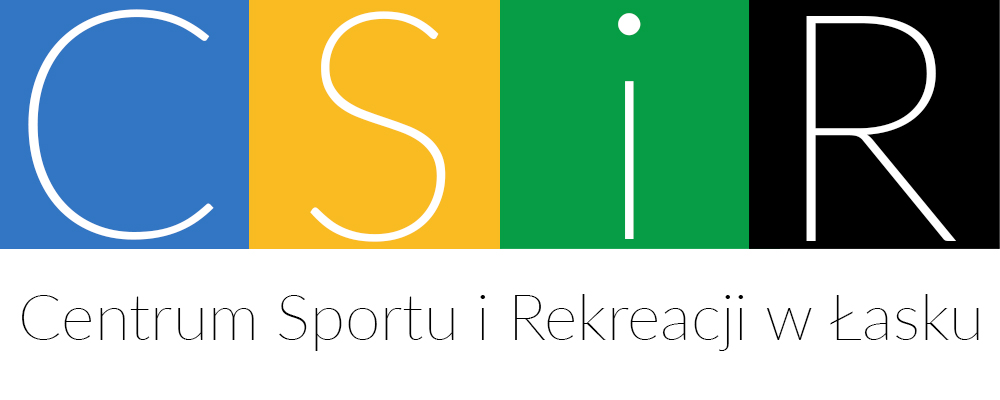 